Guided NotesParallelograms – Fill in the blanks with the appropriate measures for the parallelogram. Label all segments and angles in your picture to help you.Properties of Parallelograms and Misc.: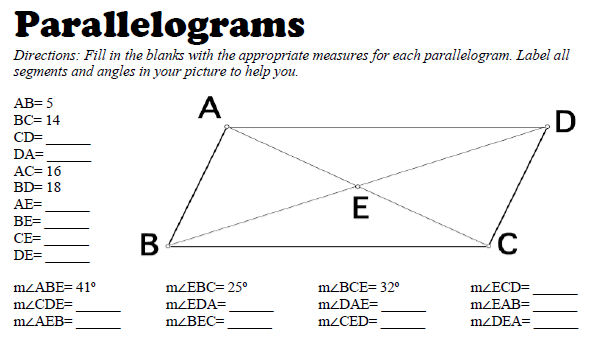 Rectangles – Fill in the blanks with the appropriate measures for the rectangle. Label all segments and angles in your picture to help you.Properties of Rectangles and Misc.: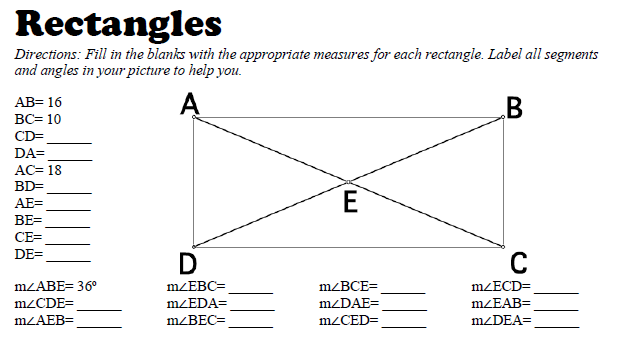 Rhombus – Fill in the blanks with the appropriate measures for the rhombus. Label all segments and angles in your picture to help you.Properties of Rhombi and Misc.: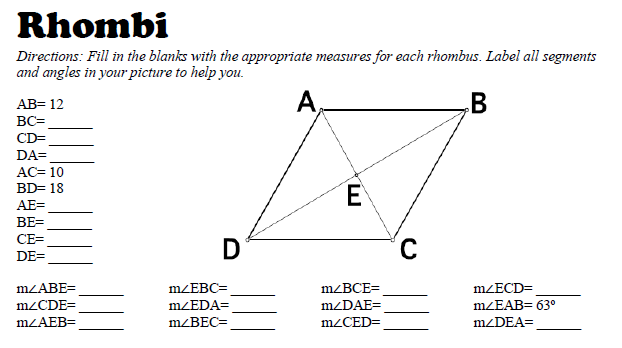 Square – Fill in the blanks with the appropriate measures for the square. Label all segments and angles in your picture to help you.Properties of Squares and Misc.: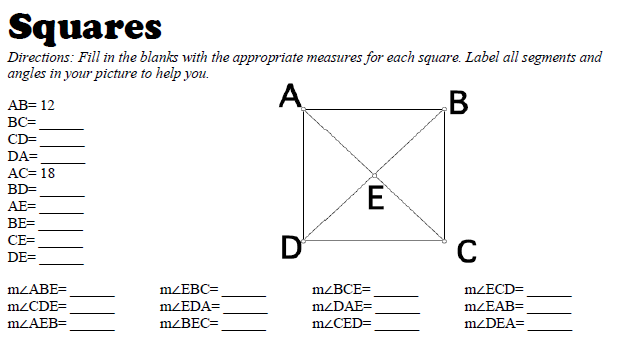 Opposite SIDES are congruentOpposite ANGLES are congruentConsecutive ANGLES are supplementaryDiagonals BISECT each otherREMEMBER:Alternate Interior ANGLES are congruentTRIANGLES add up to 180oQUADRILATERALS add up to 360oREMEMBER:Alternate Interior ANGLES are congruentTRIANGLES add up to 180oQUADRILATERALS add up to 360oOpposite SIDES are congruentALL ANGLES are congruent (90o)Consecutive ANGLES are supplementaryDiagonals BISECT each otherDiagonals are congruentREMEMBER:Alternate Interior ANGLES are congruentTRIANGLES add up to 180oQUADRILATERALS add up to 360oREMEMBER:Alternate Interior ANGLES are congruentTRIANGLES add up to 180oQUADRILATERALS add up to 360oALL SIDES are congruentOpposite ANGLES are congruentConsecutive ANGLES are supplementaryDiagonals BISECT each other and opposite anglesDiagonals are perpendicularREMEMBER:Alternate Interior ANGLES are congruentTRIANGLES add up to 180oQUADRILATERALS add up to 360oREMEMBER:Alternate Interior ANGLES are congruentTRIANGLES add up to 180oQUADRILATERALS add up to 360oALL SIDES are congruentALL ANGLES are congruent (90o)Consecutive ANGLES are supplementaryDiagonals BISECT each other and opposite anglesDiagonals are perpendicularDiagonals are congruentREMEMBER:Alternate Interior ANGLES are congruentTRIANGLES add up to 180oQUADRILATERALS add up to 360oREMEMBER:Alternate Interior ANGLES are congruentTRIANGLES add up to 180oQUADRILATERALS add up to 360o